May 24, 2022Re: C-2022-3031740F-2022-3031726(SEE ATTACHED LIST)GLX Properties v. The Pittsburgh Water and Sewer Authority Billing DisputeMotion Judge Assignment Notice	This is to inform you that Deputy Chief Administrative Law Judge Hoyer has been assigned as the Presiding Officer in the above captioned proceeding. Judge Hoyer will be responsible to resolve any issues which may arise during this preliminary phase of the proceeding.	An Initial Hearing, if necessary, will be scheduled at a later date, and the parties will be promptly notified by mail of the date, time and location for the hearing.	Procedural questions or comments should be directed to the judge at:412.565.3550C-2022-3031740 & F-2022-3031726 - GLX PROPERTIES v. THE PITTSBURGH WATER AND SEWER AUTHORITY 

THEODORE GEARY MANAGER
GLX PROPERTIES
PO BOX 99732
PITTSBURGH PA  15233
412.738.1618
MSG@GLXPROP.COM
 
SHANNON BARKLEY GENERAL COUNSEL
PITTSBURGH WATER AND SEWER AUTHORITY
PENN LIBERTY PLAZA 1
1200 PENN AVENUE
PITTSBURGH PA  15222
412.676.6685 EXT 8025
SBarkley@pgh2o.com
Accepts eService

KAREN O MOURY ESQUIRE
CARL R SHULTZ ESQUIREECKERT SEAMANS CHERIN & MELLOT LLC
213 MARKET STREET 8TH FL
HARRISBURG PA  17101
717.237.6036
kmoury@eckertseamans.com
cshultz@eckerseamans.coBAccepts eServiceRepresents The Pittsburgh Water and Sewer Authority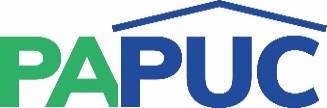 COMMONWEALTH OF PENNSYLVANIAPENNSYLVANIA PUBLIC UTILITY COMMISSIONCOMMONWEALTH KEYSTONE BUILDINGOffice of Administrative Law Judge400 NORTH STREETHARRISBURG, PENNSYLVANIA 17120